Would YaChoreographer	:	Daniel Whittaker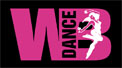 Walls		:	2 wall line danceLevel		:	Intermediate Counts 		:	64Info		:	128 Bpm   -  Start after 64 counts on vocals Music		:	"I Would Die For You" by Antique (Album: Die For You)Walk Right - Left, Shuffle, Step ¼ Turn, Cross Shuffle
1-2	RF walk forward, LF walk forward3&4	RF step forward, LF step beside, RF step forward5-6	LF step forward, L+R ¼ turn right7&8	LF cross over, RF step side, LF cross over [3]
Side Behind & Hitch, Point, Hitch, Cross, Twist
1-2&3	RF step side, LF cross behind, RF step side, LF hitch across4-6	LF point side, LF hitch, LF step across7-8	L+R swivel heels right, L+R return heels [3]Side Behind And Cross Side, Sailor ¼ Turn, ¼ Side Drag
1-2&3-4LF step side, RF cross behind, LF step side, RF cross over, LF step side5&6	RF ¼ right and cross behind, LF step beside, RF small step forward7-8	LF ¼ right and big step side, RF drag together [9]
& Cross, ¼ Turn Back Rock, Full Turn, Shuffle
&1-2	RF step beside, LF cross over, RF ¼ left and step back [6]3-4	LF rock back, RF recover5-6	LF ½ right and step back, RF ½ right and step forward7&8	LF step forward, RF step beside, LF step forwardRocking Chair, Jazz Box Cross
1-4	RF rock forward, LF recover, RF rock back, LF recover5-8	RF cross over, LF step back, RF step side, LF cross over [6]Kick Ball Cross x2, Chassé Rock Step
1&2	RF kick right diag. forward, RF step beside on ball foot, LF cross over3&4	RF kick right diag. forward, RF step beside on ball foot, LF cross over5&6	RF step side, LF close, RF step side7-8	LF rock behind, RF recover [6]
Kick Ball Cross x2, Chassé Rock Step
1&2	LF kick left diag. forward, LF step beside on ball foot, RF cross over3&4	LF kick left diag. forward, LF step beside on ball foot, RF cross over5&6	LF step side, RF close, LF step side7-8	RF rock behind, LF recover [6]
Side Step, Side Rock, Behind And Cross, Touch Out Together
1-4	RF step side, LF close, RF rock side, LF recover5&6	RF cross behind, LF step side, RF cross over7-8	LF point side, LF step beside [6]Start againRestartDance the 3rd wall up to and including count 32 (count 8 of the 4th section) and start again